附件1：       退役锂电池综合利用技术交流会暨电池回收行业能力提升培训回执表课程顾问：     手机：        邮箱:dccl@cbcu.com.cn单位名称通讯地址姓名性别职务手机照片（制证用）照片（制证用）希望与专家交流的问题参会费用  988元/人（线上培训）  988元/人（线上培训）  988元/人（线上培训）  988元/人（线上培训）费用总额：￥988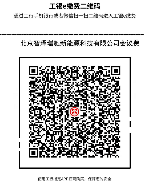 银行汇款  户    名：北京智泽瑞驰新能源科技有限公司             开户银行：中国工商银行北京永定路支行           账    户：0200 0049 0920 0550 045  户    名：北京智泽瑞驰新能源科技有限公司             开户银行：中国工商银行北京永定路支行           账    户：0200 0049 0920 0550 045  户    名：北京智泽瑞驰新能源科技有限公司             开户银行：中国工商银行北京永定路支行           账    户：0200 0049 0920 0550 045  户    名：北京智泽瑞驰新能源科技有限公司             开户银行：中国工商银行北京永定路支行           账    户：0200 0049 0920 0550 045  户    名：北京智泽瑞驰新能源科技有限公司             开户银行：中国工商银行北京永定路支行           账    户：0200 0049 0920 0550 045发票开具 增值税普票        单  位 名 称：纳税人识别号：注：如需开具增值税专用发票需要另付税点。 增值税普票        单  位 名 称：纳税人识别号：注：如需开具增值税专用发票需要另付税点。 增值税普票        单  位 名 称：纳税人识别号：注：如需开具增值税专用发票需要另付税点。 增值税普票        单  位 名 称：纳税人识别号：注：如需开具增值税专用发票需要另付税点。 增值税普票        单  位 名 称：纳税人识别号：注：如需开具增值税专用发票需要另付税点。